一、学生需登录学生个人学习空间 ，登录方式如下：网址：http://bzmc.jxjy.chaoxing.com/login账号为学号；首次登录默认密码为身份证号后6位。（之前登录过的学生以自己修改后的密码为准）二、（1）进入个人空间后。点击学务办理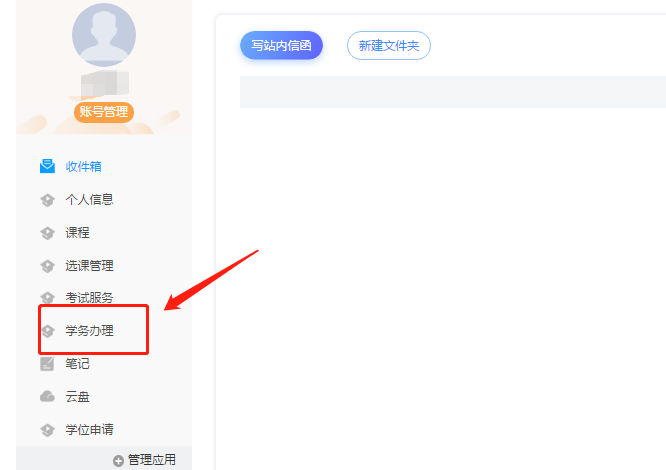 （2）需要导出入学登记表的学生只需点击信息变更处的查看编辑，对个人信息进行修改和完善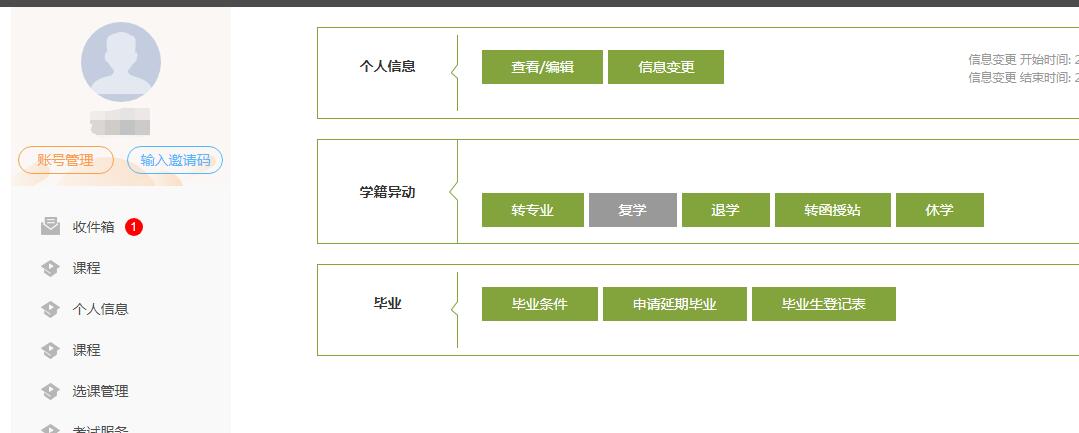 填写或者修改之前先点击右下角的修改按钮，方可对个人信息进行编辑（要求所有信息必填，目前都是登记表所要提取的信息）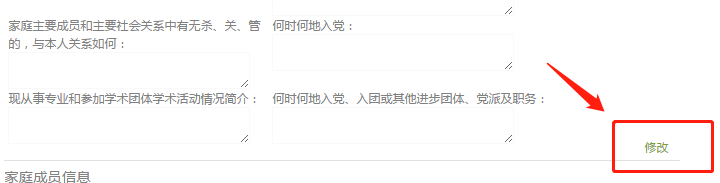 （3）需要导出毕业生登记表的学生不仅需要对个人信息进行补充完善，还需要填写自我鉴定。点击学务办理，完善完个人信息之后，点击毕业生登记表。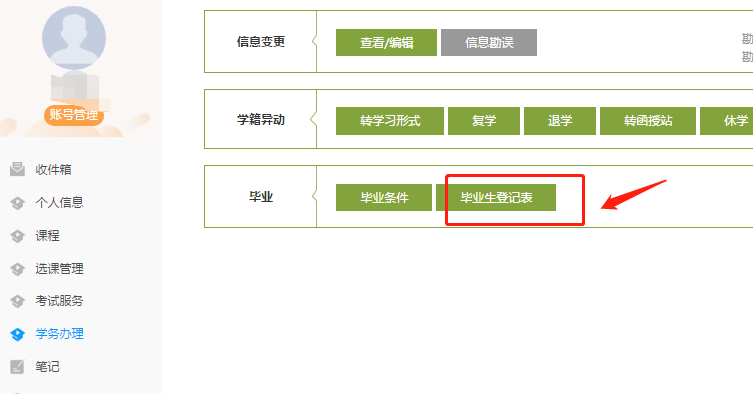 按照要求填写自我评价，填写完毕后点击下方保存。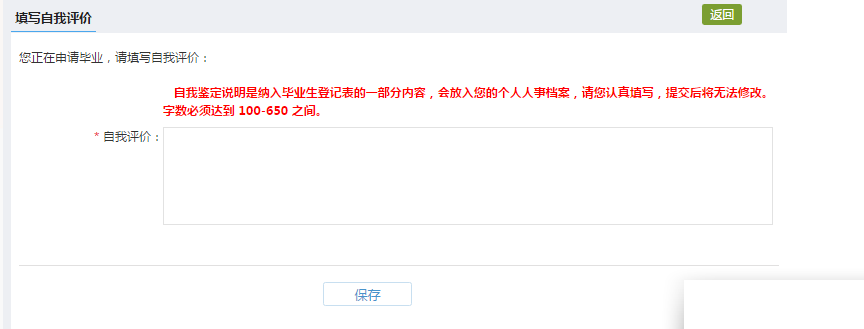 办理延长学习期限，下载填写延长学习期限申请表，上传电子版后提交申请。